Презентация “Всероссийский квест по ПДД для школьников”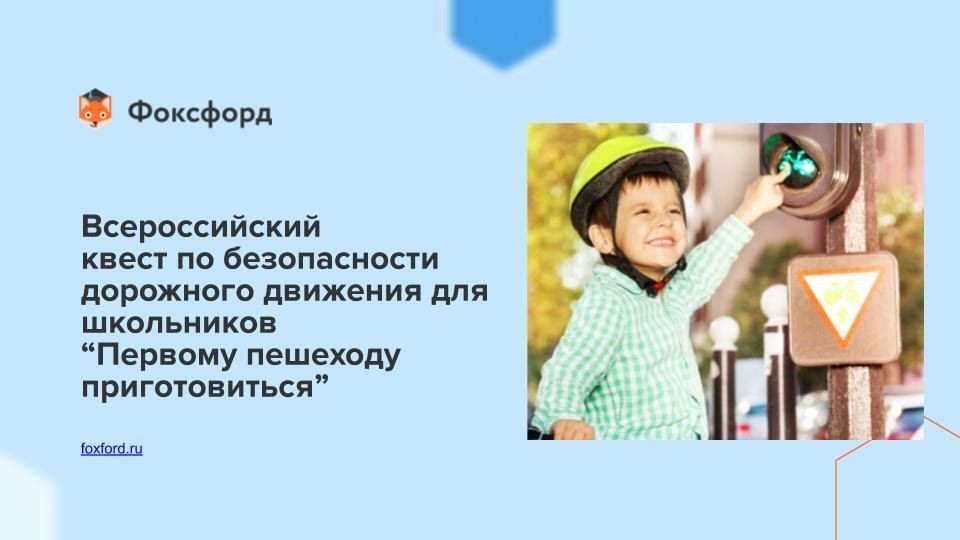 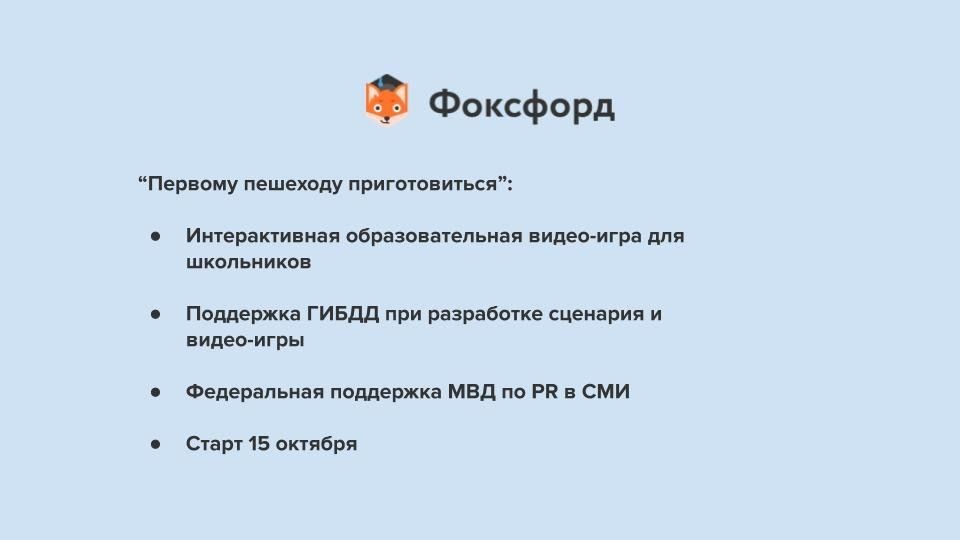 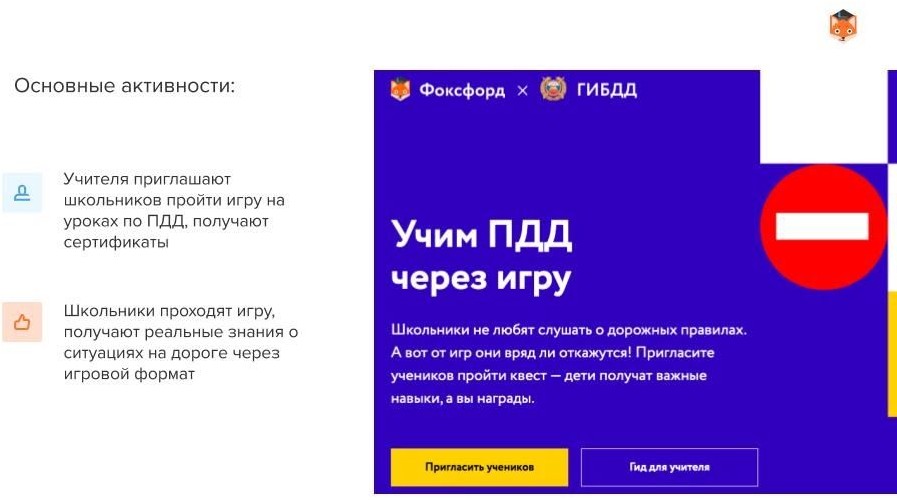 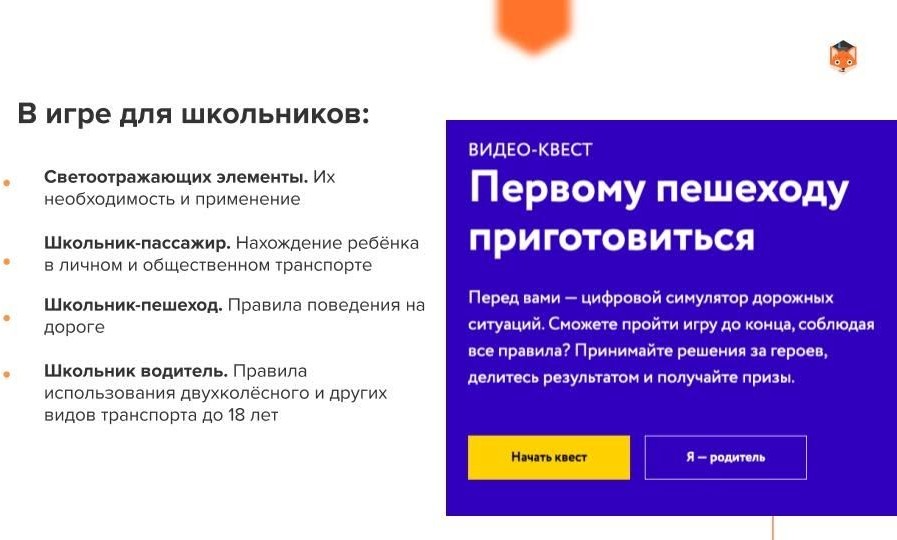 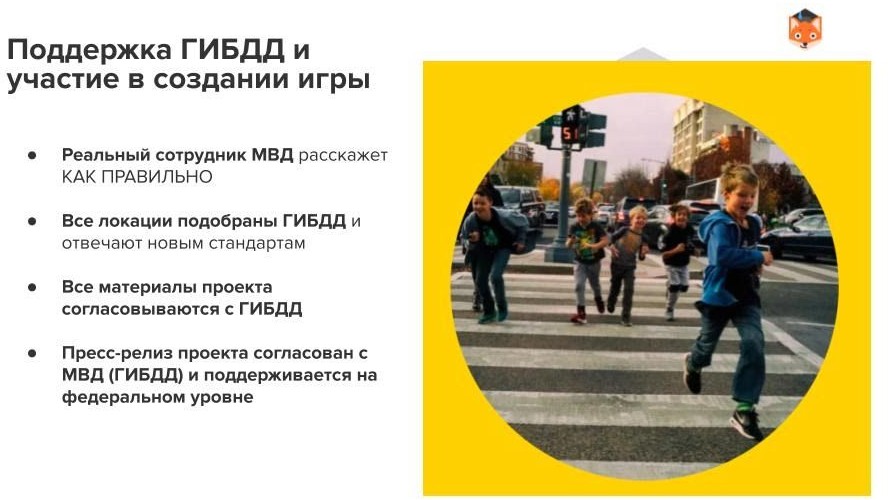 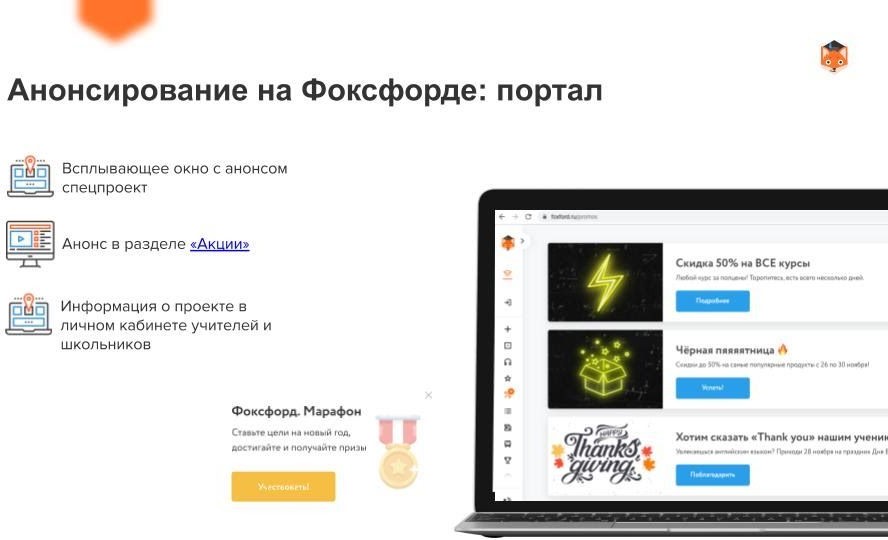 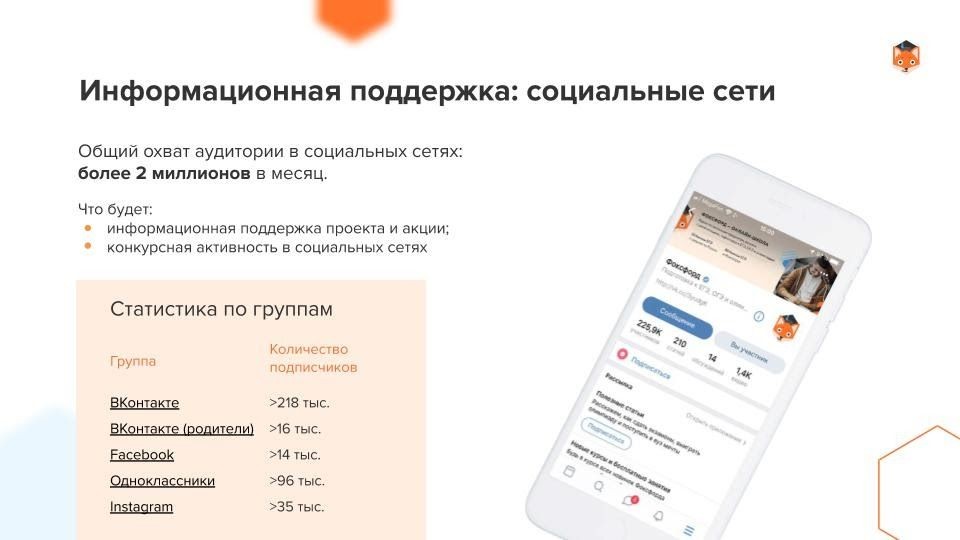 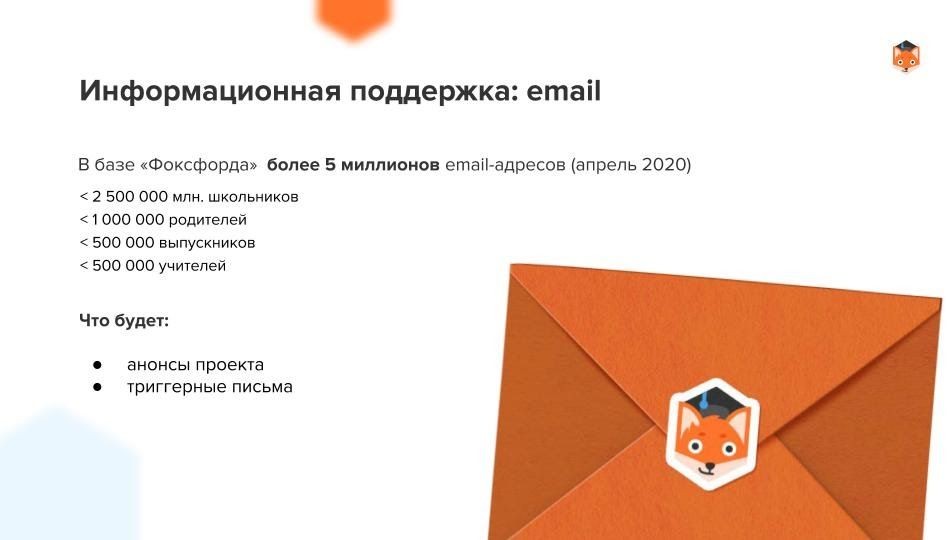 